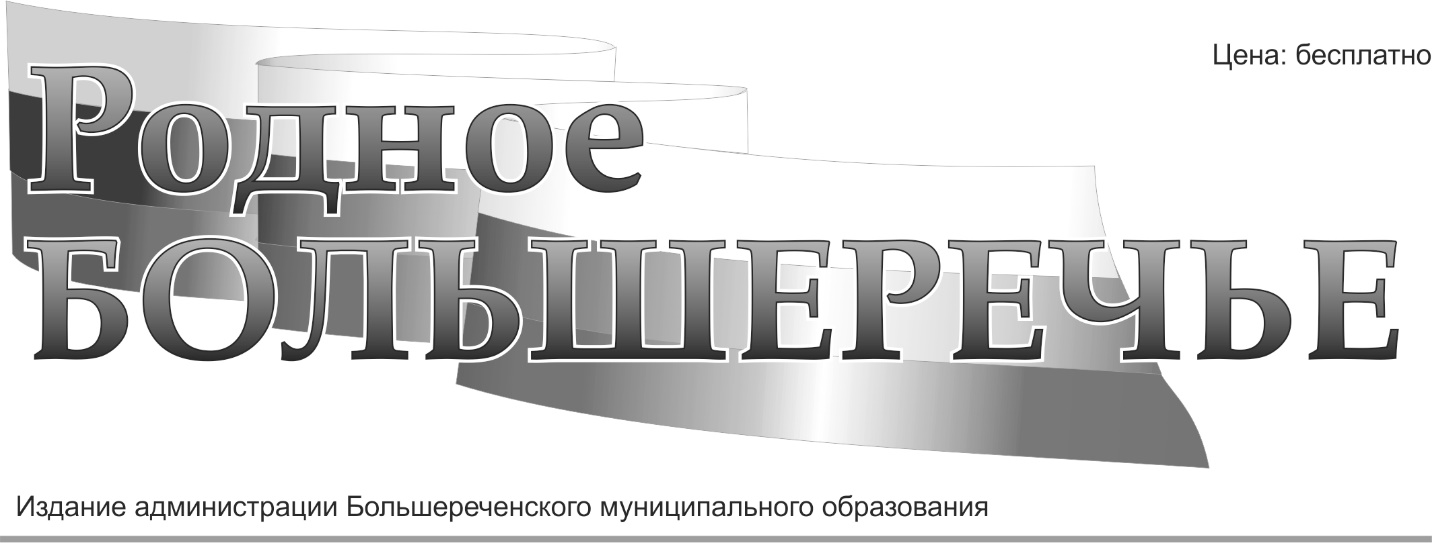 ОФИЦИАЛЬНАЯ ЧАСТЬ27.09.2022г №1-1/ дгпРОССИЙСКАЯ ФЕДЕРАЦИЯИРКУТСКАЯ ОБЛАСТЬИРКУТСКИЙ РАЙОН БОЛЬШЕРЕЧЕНСКОЕ МУНИЦИПАЛЬНОЕ ОБРАЗОВАНИЕДУМАРЕШЕНИЕОБ ИЗБРАНИИ ПРЕДСЕДАТЕЛЯ ДУМЫ БОЛЬШЕРЕЧЕНСКОГО МУНИЦИПАЛЬНОГО ОБРАЗОВАНИЯ 5-ГО СОЗЫВАВ соответствии со статьями 7, 8 Регламента Думы Большереченского муниципального образования, статьями 23.1, 24 Устава Большереченского муниципального образования», Дума Большереченского муниципального образования РЕШИЛА:1.Избрать на должность Председателя Думы Большереченского муниципального образования Цыпкину Екатерину Александровну - депутата Думы Большереченского муниципального образования.2.Установить, что должность председателя Думы Большереченского муниципального образования осуществляется на постоянной основе.3.Размер ежемесячного денежного вознаграждения Председателя думы устанавливается в размере 35 % от норматива формирования фонда оплаты труда Главы Большереченского муниципального образования, без учета надбавки к должностному окладу за работу со сведениями, составляющими государственную тайну, устанавливаемой в соответствии с законодательством Российской Федерации и назначается с момента государственной регистрации в Едином государственном реестре юридических лиц.3.Обнародовать настоящее решение на информационной стенде администрации Большереченского муниципального образования, опубликовать в газете «Родное Большеречье», разместить на официальном сайте администрации Большереченского муниципального образования www.bolrechka.ru.Глава Большереченского муниципального образования		    В.Ю.Синьков27.09.2022г №1-2/ дгпРОССИЙСКАЯ ФЕДЕРАЦИЯИРКУТСКАЯ ОБЛАСТЬИРКУТСКИЙ РАЙОН БОЛЬШЕРЕЧЕНСКОЕ МУНИЦИПАЛЬНОЕ ОБРАЗОВАНИЕДУМАРЕШЕНИЕОБ ИЗБРАНИИ ЗАМЕСТИТЕЛЯ ПРЕДСЕДАТЕЛЯДУМЫ БОЛЬШЕРЕЧЕНСКОГО МУНИЦИПАЛЬНОГООБРАЗОВАНИЯ 5-ГО СОЗЫВАВ соответствии со статьями 23.1, 24 Устава Большереченского муниципального образования, Дума Большереченского муниципального образования РЕШИЛА:1.Избрать на должность заместителя председателя Думы Большереченского муниципального образования Кузьменцову Марию Валерьевну - депутата Думы Большереченского муниципального образования.2.Установить, что должность заместителя председателя Думы  Большереченского муниципального образования  осуществляется на непостоянной основе.3.Обнародовать настоящее решение на информационном стенде администрации Большереченского муниципального образования, опубликовать в газете «Родное Большеречье», разместить на официальном сайте администрации Большереченского муниципального образования www.bolrechka.ru.Председатель Думы Большереченского муниципального образования                                                                                Е.А. Цыпкина Глава Большереченского муниципального образования                                     В.Ю. Синьков  27.09.2022г №1-3/дгпРОССИЙСКАЯ ФЕДЕРАЦИЯИРКУТСКАЯ ОБЛАСТЬИРКУТСКИЙ РАЙОН БОЛЬШЕРЕЧЕНСКОЕ МУНИЦИПАЛЬНОЕ ОБРАЗОВАНИЕДУМАРЕШЕНИЕОБ ИЗБРАНИИ СЕКРЕТАРЯ ЗАСЕДАНИЙ ДУМЫБОЛЬШЕРЕЧЕНСКОГО МУНИЦИПАЛЬНОГООБРАЗОВАНИЯ 5-ГО СОЗЫВАВ целях ведения протоколов заседаний Думы Большереченского муниципального образования, обеспечения ее работы, Дума Большереченского муниципального образованияРЕШИЛА:Избрать секретарем заседаний Думы Большереченского муниципального образования Хмелинину Наталью Васильевну.Возложить на секретаря заседаний Думы Большереченского муниципального образования Хмелинину Наталью Васильевну обязанность ведения протоколов заседаний и оформления решений Думы.Опубликовать настоящее решение в средствах массовой информацииПредседатель Думы Большереченского муниципального образования 					          Е.А. Цыпкина               Глава Большереченского   муниципального  образования                  В.Ю. Синьков27.09.2022г №1-4/ дгпРОССИЙСКАЯ ФЕДЕРАЦИЯИРКУТСКАЯ ОБЛАСТЬИРКУТСКИЙ РАЙОН БОЛЬШЕРЕЧЕНСКОЕ МУНИЦИПАЛЬНОЕ ОБРАЗОВАНИЕДУМАРЕШЕНИЕОБ ОБРАЗОВАНИИ ПОСТОЯННЫХ ДЕПУТАТСКИХ КОМИССИЙ И ИЗБРАНИИ ИХ ПРЕДСЕДАТЕЛЕЙВ соответствии с требованиями ст. 26 Устава Большереченского муниципального образования, Дума Большереченского муниципального образованияРЕШИЛА:1.Создать постоянные депутатские комиссии:1.1. по мандатам, регламенту и депутатской этике;1.2. по местному бюджету;1.3. по экономике Поселения, хозяйства и муниципальной собственности;1.4. по социальной политике; 2.Закрепить депутатов по постоянным депутатским комиссиям:2.1. по мандатам, регламенту и депутатской этике: Цыпкина Екатерина АлександровнаПивкин Иван Владимирович2.2. по местному бюджету: Цыпкина Екатерина АлександровнаКузьменцова Мария Валерьевна, Винтер Виктор Робертович2.3. по экономике Поселения, хозяйства и муниципальной собственности: Синьков Юрий НиколаевичКузьменцов Иван НиколаевичЗарудский Антон Михайлович2.4. по социальной политике:Хмелинина Наталья ВасильевнаЧемоданов Витим АлексеевичВешкурцев Антон Андреевич2.5. Избрать председателей постоянных депутатских комиссий:по мандатам, регламенту и депутатской этике–Цыпкину Екатерину Александровну, по местному бюджету–Цыпкину Екатерину Александровну, по экономике Поселения, хозяйства и муниципальной собственности–Синькова Юрия Николаевича, по социальной политике – Хмелинину Наталью Васильевну 3.Секретарю Думы составить график приема граждан депутатами и разместить на информационном стенде администрации.4.Опубликовать в средствах массовой информации.Председатель Думы Большереченского муниципального образования 					          Е.А. Цыпкина Глава Большереченскогомуниципального образования						В.Ю. Синьков	     27.09.2022г №1-5/ дгпРОССИЙСКАЯ ФЕДЕРАЦИЯИРКУТСКАЯ ОБЛАСТЬИРКУТСКИЙ РАЙОН БОЛЬШЕРЕЧЕНСКОЕ МУНИЦИПАЛЬНОЕ ОБРАЗОВАНИЕДУМАРЕШЕНИЕО ЗАКРЕПЛЕНИИ ОКРУГОВ БОЛЬШЕРЕЧЕНСКОГО МУНИЦИПАЛЬНОГО ОБРАЗОВАНИВ соответствии с требованиями Устава Большереченского муниципального образования, Регламента Думы Большереченского муниципального образования, Дума Большереченского муниципального образованияРЕШИЛА:1.Закрепить территории Большереченского муниципального образования за депутатами по следующим округам:Пивкин Иван Владимирович Округ №1 - р.п. Большая речка ул. Молодежная, Победы, 60 лет ВЛКСМ, 5-ая Советская, 4-ая Советская, 3-ая Советская, Матросова, 2-ая Советская (нечетная сторона), Мира и Горького от ул. Молодежная до ул. 2-ая Советская, пер. Матросова;Синьков Юрий НиколаевичОкруг №2 - р.п. Большая речка ул. 2-ая Советская (четная сторона), 1-ая Советская, Л. Толстого, О.Кошевого, Тюленина, Ленина (нечетная сторона), ул. Мира и Горького от ул. 2-ая Советская до ул. Ленина;Кузьменцов Иван НиколаевичОкруг №3 - р.п. Большая речка ул. Ленина (нечетная сторона) от ул. Чайковского до ул. Ломоносова, ул. Карла Маркса, Ангарская, Чайковского, Пушкина, Гоголя, ул. С. Ванцетти от ул. Гоголя до ул. Ломоносова, ул. Октябрьская от ул. Ангарская до ул. Ломоносова, ул. Калинина от ул. Ленина до ул. Труда, ул. Ломоносова (нечетная сторона) от ул. Ленина до ул. Труда;Винтер Виктор РобертовичОкруг №4 - р.п. Большая речка ул. Заречная, Черемшанская, Лытина от реки Большая до конца;Вешкурцев Антон АндреевичОкруг №5 - р.п. Большая речка ул. Лытина (нечетная сторона) от начала до реки Большая, Набережная от ул. Лытина до конца, Лесная, Лазо, Родниковая, Труда от ул. Лытина до конца, Октябрьская, Лытина до конца;Хмелинина Наталья ВасильевнаОкруг №6 - р.п. Большая речка ул. Ленина (четная сторона) от ул. Ломоносова до ул. Горького, Некрасова, Ермака, С. Ванцетти от ул. Ломоносова до ул. Ермака, Октябрьская от ул. Ломоносова до ул. Горького, Труда (нечетная сторона) от ул. Ломоносова до ул. Горького, Горького от ул. Ленина до ул. Труда;Цыпкина Екатерина АлександровнаОкруг №7 - р.п. Большая речка ул. Труда (четная сторона) от начала до ул. Ломоносова, пер. Прибрежный, пер. Южный, ул. Фурманова, Калинина от начала до ул. Труда, Ломоносова (нечетная сторона) от начала до ул. Труда, Есенина от начала до ул. Ломоносова, Набережная от начала до ул. Ломоносова;Кузьменцова Мария ВалерьевнаОкруг №8 - р.п. Большая речка ул. Труда (четная сторона) от ул. Ломоносова до ул. Горького, Нагорная, Подгорная, Есенина (нечетная сторона) от ул. Ломоносова до ул. Горького, Ломоносова (четная сторона) от ул. Есенина до ул. Труда;Чемоданов Витим АлексеевичОкруг №9 - р.п. Большая речка ул. Есенина (четная сторона) от ул. Ломоносова до ул. Лытина, Набережная от ул. Ломоносова до ул. Лытина, ул. Лытина от ул. Есенина до реки Большая;Зарудский Антон МихайловичОкруг №10 - п. Тальцы, п. Бутырки, п. Бурдугуз, п. Дорожный.Председатель Думы Большереченского муниципального образования 					          Е.А. Цыпкина Глава Большереченскогомуниципального образования						В.Ю. Синьков22.12.2022 №5-2/дгпРОССИЙСКАЯ ФЕДЕРАЦИЯИРКУТСКАЯ ОБЛАСТЬИРКУТСКИЙ РАЙОН БОЛЬШЕРЕЧЕНСКОЕ МУНИЦИПАЛЬНОЕ ОБРАЗОВАНИЕДУМАРЕШЕНИЕО ВНЕСЕНИИ ИЗМЕНЕНИЙ В РЕШЕНИЕ ДУМЫ БОЛЬШЕРЕЧЕНСКОГО МУНИЦИПАЛЬНОГО ОБРАЗОВАНИЯ ОТ 14.12.2021 ГОДА № 102-1/ДГП «О БЮДЖЕТЕ БОЛЬШЕРЕЧЕНСКОГОМУНИЦИПАЛЬНОГО ОБРАЗОВАНИЯ НА 2022 ГОДИ ПЛАНОВЫЙ ПЕРИОД 2023-2024 ГОДОВВ соответствии с Бюджетным кодексом Российской Федерации, Федеральным законом «Об общих принципах организации местного самоуправления в Российской Федерации» от 06 октября 2003 года № 131-ФЗ, руководствуясь Уставом Большереченского муниципального образования, Дума Большереченского муниципального образованияРЕШИЛА: Внести в решение Думы Большереченского муниципального образования от 14.12.2021 года № 102-1/дгп «О бюджете Большереченского муниципального образования на 2022 год и плановый период 2023-2024 года» следующие изменения и дополнения:1.1 Статью 1 изложить в следующей редакции: «Статья 1. Утвердить основные характеристики бюджета Большереченского муниципального образования (далее – местный бюджет) на 2022 год:общий объем доходов местного бюджета в сумме 31 005 тыс. руб., в том числе безвозмездные поступления в сумме 10 434,2 тыс. руб.;общий объем расходов местного бюджета в сумме 32 325,9 тыс. руб.;размер дефицита местного бюджета в сумме 758,9 тыс. руб. или 3,7 процентов утвержденного общего годового объема доходов местного бюджета без учета утвержденного объема безвозмездных поступлений в пределах снижения остатков средств на счетах по учету средств бюджета поселения в объеме 562 005,16 рублей по состоянию на 01.01.2022 года».1.2 Статью 4 изложить в следующей редакции:  «Статья 4. Установить прогнозируемые доходы местного бюджета на 2022 год и плановый период 2023-2024 годов по классификации доходов бюджетов РФ согласно приложения № 1 к настоящему решению.1.3 Статью 5 изложить в следующей редакции: «Статья 5. Установить, что средства, полученные бюджетными учреждениями, находящимися в ведении органов местного самоуправления муниципального образования и финансируемые за счет средств местного бюджета, от оказания платных услуг, подлежат отражению в доходах местного бюджета. 1.4 Статью 6 изложить в следующей редакции: «Статья 6. Утвердить распределение бюджетных ассигнований на 2022 год и плановый период 2023-2024 годов по разделам классификации расходов бюджетов Российской Федерации согласно приложения № 2 к настоящему решению.1.5 Статью 7 изложить в следующей редакции: «Статья 7. Утвердить распределение бюджетных ассигнований на 2022 год и плановый период 2023-2024 годов по разделам, подразделам, целевым статьям и видам расходов функциональной классификации расходов бюджетов Российской Федерации согласно приложения № 3   к настоящему решению.Утвердить распределение бюджетных ассигнований по разделам, подразделам, целевым статьям и видам расходов функциональной классификации расходов бюджетов в ведомственной структуре расходов местного бюджета на 2022 и плановый период 2023-2024 годов год согласно приложения № 4 к настоящему решению.1.6 Статью 11 изложить в следующей редакции:«Статья 11. Установить, что в расходной части бюджета Большереченского муниципального образования создается дорожный фонд администрации Большереченского муниципального образования. На 2022 год бюджетные ассигнования дорожного фонда увеличены за счет субсидии из областного бюджета на реализацию мероприятий перечня проектов народных инициатив в размере 1087,9 тыс. рублей, Общая сумма на 2022 год составила 6142.7 тыс. руб., на 2023 год в сумме 4405,23 тыс. руб., на 2024 год в сумме 4757,89 тыс. руб.Бюджетные ассигнования муниципального дорожного фонда, не использованные в текущем финансовом году, направляются на увеличение бюджетных ассигнований муниципального дорожного фонда в очередном финансовом году.1.7 Статью 12 изложить в следующей редакции:«Статья 12. Утвердить предельный объем муниципального долга Большереченского муниципального образования на 2022 год в размере 20570,82 тыс. руб., на 2023 год в сумме 21620 тыс. руб., на 2024 год в сумме 22335,6 тыс. руб.   Утвердить верхний предел муниципального долга Большереченского муниципального образования:по состоянию на 1 января 2023 года по долговым обязательствам в сумме 4856 тыс.руб., в том числе верхний предел долга по муниципальным гарантиям Большереченского муниципального образования в сумме 0 тыс.руб.,по состоянию на 1 января 2024 года по долговым обязательствам в сумме 6473 тыс.руб., в том числе верхний предел долга по муниципальным гарантиям Большереченского муниципального образования в сумме 0 тыс.руб.,по состоянию на 1 января 2025 года по долговым обязательствам в сумме 8148 тыс.руб., в том числе верхний предел долга по муниципальным гарантиям Большереченского муниципального образования в сумме 0 тыс.руб.  Уполномоченным органом, осуществляющим муниципальные внутренние    заимствования, является Администрация муниципального образования.  1.8 Статью 13 изложить в следующей редакции:«Статья 13. Утвердить источники внутреннего финансирования дефицита местного бюджета на 2022 год и плановый период 2023-2024 годов согласно приложения № 6 к настоящему решению.2. Опубликовать настоящее решение в периодическом издании «Родное Большеречье» и на интернет-сайте администрации www.bolrechka.ruГлава Большереченскогомуниципального образования                                                                                    В.Ю.СиньковПредседатель Думы Большереченского муниципального образовании                                                                                 Е.А.Цыпкина        к решению Думы Большереченского муниципального образования " О бюджете Большереченского муниципального образования на 2022 год и плановый период 2023-2024 годов"        к решению Думы Большереченского муниципального образования " О бюджете Большереченского муниципального образования на 2022 год и плановый период 2023-2024 годов"        к решению Думы Большереченского муниципального образования " О бюджете Большереченского муниципального образования на 2022 год и плановый период 2023-2024 годов"        к решению Думы Большереченского муниципального образования " О бюджете Большереченского муниципального образования на 2022 год и плановый период 2023-2024 годов"        к решению Думы Большереченского муниципального образования " О бюджете Большереченского муниципального образования на 2022 год и плановый период 2023-2024 годов"        к решению Думы Большереченского муниципального образования " О бюджете Большереченского муниципального образования на 2022 год и плановый период 2023-2024 годов"        к решению Думы Большереченского муниципального образования " О бюджете Большереченского муниципального образования на 2022 год и плановый период 2023-2024 годов"        к решению Думы Большереченского муниципального образования " О бюджете Большереченского муниципального образования на 2022 год и плановый период 2023-2024 годов"        к решению Думы Большереченского муниципального образования " О бюджете Большереченского муниципального образования на 2022 год и плановый период 2023-2024 годов"        к решению Думы Большереченского муниципального образования " О бюджете Большереченского муниципального образования на 2022 год и плановый период 2023-2024 годов"№ 5-2/дгп от  22.12.2022 года № 5-2/дгп от  22.12.2022 года № 5-2/дгп от  22.12.2022 года № 5-2/дгп от  22.12.2022 года № 5-2/дгп от  22.12.2022 года Ведомственная структура расходов местного бюджета Ведомственная структура расходов местного бюджета Ведомственная структура расходов местного бюджета Ведомственная структура расходов местного бюджета Ведомственная структура расходов местного бюджета Ведомственная структура расходов местного бюджета Ведомственная структура расходов местного бюджета Ведомственная структура расходов местного бюджета Ведомственная структура расходов местного бюджета Ведомственная структура расходов местного бюджета Ведомственная структура расходов местного бюджета Ведомственная структура расходов местного бюджета Ведомственная структура расходов местного бюджета Ведомственная структура расходов местного бюджета Ведомственная структура расходов местного бюджета Ведомственная структура расходов местного бюджета тыс.руб.тыс.руб.НаименованиеМИНРЗПрЦСРЦСРВРСумма на 2022 год Сумма на 2023 год Сумма на 2024 год Администрация Большереченского муниципального образования-Администрация городского поселения71500000000000000000000000000032325,926946,6025521,00ОБЩЕГОСУДАРСТВЕННЫЕ ВОПРОСЫ71501000000000000000000000000013822,1412377,112026,31Функционирование высшего должностного лица субъекта РФ и органа местного самоуправления7150102000000000000000000000002104,741922,71922,7Непрограммные расходы органов местного самоуправления7150102000000000000000000000002104,741922,71922,7Непрограммные расходы органов местного самоуправления за счет средств местного бюджета7150102000000000000000000000002104,741922,71922,7Осуществление органами местного самоуправления полномочий местного значения7150102000000000000000000000002104,741922,71922,7Обеспечение деятельности в сфере установленных функций7150102911006000191100600010002104,741922,71922,7Расходы на выплату персоналу государственных (муниципальных )органов7150102911006000191100600011202063,131922,71922,7Фонд оплаты труда государственных (муниципальных) органов7150102911006000191100600011211614,631486,71486,7Начисления на выплаты по оплате труда715010291100600019110060001129448,5436436Прочая закупка товаров, работ и  услуг  для обеспечения государственных (муниципальных нужд)                                             71501029110060001911006000124441,61Функционирование законодательных (представительных) органов государственной власти и представительных органов муниципальных образований7150103911006000191100600010001011,9670,9670,9Обеспечение деятельности в сфере установленных функций7150103911006000191100600011201011,4670,9670,9Фонд оплаты труда государственных (муниципальных) органов715010391100600019110060001121776,8515,3515,3Начисления на выплаты по оплате труда715010391100600019110060001129234,6155,6155,6уплата иных платежей7150103911006000191100600018530,500Функционирование Правительства РФ, высших исполнительных органов государственной власти субъектов РФ,местных администраций7150104000000000000000000000009935,29733,59382,71Непрограммные расходы органов местного самоуправления7150104000000000000000000000009935,29733,59382,71Непрограммные расходы органов местного самоуправления за счет средств местного бюджета7150104000000000000000000000009935,29733,59382,71Осуществление органами местного самоуправления полномочий местного значения7150104000000000000000000000009935,29733,59382,71Обеспечение деятельности в сфере установленных функций7150104000000000000000000000009934,59732,89382,01Расходы на выплату персоналу государственных (муниципальных )органов7150104911006000191100600011207715,68630,78630,7Фонд оплаты труда государственных (муниципальных) органов7150104911006000191100600011215919,66860,76860,7Начисления на выплаты по оплате труда715010491100600019110060001129179617701770Закупка товаров, работ и  услуг  для государственных (муниципальных) нужд                                             7150104911006000191100600012002085,21092,1741,31Иные закупки товаров ,работ и услуг для обеспечения государственных (муниципальных) нужд7150104911006000191100600012402085,21092,1741,31закупка товаров, работ, услуг  в сфере информационно-коммуникационных технологий715010491100600019110060001242626,62000Прочая закупка товаров, работ и  услуг  для обеспечения государственных (муниципальных нужд)                                             7150104911006000191100600012441158,6692,1478,7Закупка энергетических ресурсов                                    715010491100600019110060001247300200262,61Уплата налогов, сборов и иных платежей715010491100600019110060001850133,71010Уплата налога на имущество организаций и земельного налога715010491100600019110060001851000Уплата прочих налогов, сборов и иных платежей715010491100600019110060001852601010уплата иных платежей71501049110060001911006000185373,700 Осуществление областного государственного полномочия по определению перечня должностных лиц органов местного самоуправления,уполномоченных составлять протоколы об административных правоотношениях,предусмотренных отдельными законами Иркутской области об административной ответственности                                7150104912007315091200731500000,70,70,7Закупка товаров, работ и  услуг  для государственных (муниципальных) нужд                                             7150104912007315091200731502000,70,70,7Иные закупки товаров ,работ и услуг для обеспечения государственных (муниципальных) нужд7150104912007315091200731502400,70,70,7Прочая закупка товаров, работ и  услуг  для обеспечения государственных (муниципальных нужд)                                             7150104912007315091200731502440,70,70,7Обеспечение проведения выборов и референдумов715010700000000000000000000000720,300Проведение выборов в представительные органы муниципального образования715010791000000009100000000000720,300Проведение выборов и референдумов715010791100600039110060003880720,300Резервные фонды715011100000000000000000000000505050Непрограммные расходы органов местного самоуправления715011191000000009100000000000505050Непрограммные расходы органов местного самоуправления за счет средств местного бюджета715011191100000009110000000000505050Осуществление органами местного самоуправления полномочий местного значения715011191100600009110060000000505050Резервный фонд администрации муниципального образования715011191100600049110060004870505050Резервные средства715011191100600049110060004870505050Национальная оборона                               715020000000000000000000000000379,2369,3382,6Мобилизация и вневойсковая подготовка715020300000000000000000000000379,2369,3382,6Непрограммные расходы органов местного самоуправления за счет средств федерального  бюджета715020391300000009130000000000379,2369,3382,6Субвенция на осуществление воинского учета на территориях, где отсутствуют военные комиссариаты715020391300511809130051180000379,2369,3382,6Расходы на выплату персоналу государственных (муниципальных )органов715020391300511809130051180120379,1338,8352,1Фонд оплаты туда государственных (муниципальных) органов715020391300511809130051180121291,2259,9270,1Начисления на выплаты по оплате труда                            71502039130051180913005118012987,978,982Закупка товаров, работ и  услуг  для государственных (муниципальных) нужд                                             7150203913005118091300511802000,130,530,5Иные закупки товаров,работ и услуг для обеспечения государственных (муниципальных) нужд7150203913005118091300511802400,130,530,5Прочая закупка товаров, работ и  услуг  для обеспечения государственных (муниципальных нужд)                                             7150203913005118091300511802440,130,530,5Национальная экономика7150400000000000000000000000006751,634405,234757,89Дорожное хозяйство7150409000000000000000000000006142,734405,234757,89Дорожный фонд муниципального образования7150409000000000000000000000006142,734405,234757,89Закупка товаров, работ и  услуг  для государственных (муниципальных) нужд                                             7150409201009900120100990012006142,734405,234757,89Иные закупки товаров,работ и услуг для обеспечения государственных (муниципальных) нужд7150409000000000000000000000006142,734405,234757,89Мероприятия народных инициатив715040991400S237091400S23702441157,3Иные закупки товаров,работ и услуг для обеспечения государственных (муниципальных) нужд715040920100990012010099001243000Прочая закупка товаров, работ и  услуг  для обеспечения государственных (муниципальных нужд)                                             7150409201009902620100990262444560,44405,234757,89Закупка товаров, работ, услуг в целях капитального ремонта государственного (муниципального) имущества715040920100990412010099041243425,0300Другие вопросы в области национальной экономике715041200000000000000000000000608,900Закупка товаров, работ и  услуг  для государственных (муниципальных) нужд                                             715041291100600119110060011200608,900Иные закупки товаров,работ и услуг для обеспечения государственных (муниципальных) нужд715041291100600119110060011240608,900Прочая закупка товаров, работ и  услуг  для обеспечения государственных (муниципальных нужд)                                             715041291100600119110060011244608,900 Жилищно-коммунальное хозяйство7150500000000000000000000000001953,21977,57560,5Коммунальное хозяйство71505020000000000000000000000050400Поддержка коммунального хозяйства71505029110060011911006001100050400Закупка товаров, работ и  услуг  для государственных (муниципальных) нужд                                             71505029110060011911006001120050400Иные закупки товаров,работ и услуг для обеспечения государственных (муниципальных) нужд71505029110060011911006001124050400Закупка энергетических ресурсов                                    71505029110060011911006001124750400Благоустройство7150503000000000000000000000001903,21937,57560,5Уличное освещение715050391100601019110060101000869,510000Закупка товаров, работ и  услуг  для государственных (муниципальных) нужд                                             715050391100601019110060101200869,510000Иные закупки товаров,работ и услуг для обеспечения государственных (муниципальных) нужд715050391100601019110060101240869,510000Прочая закупка товаров, работ и  услуг  для обеспечения государственных (муниципальных нужд)                                             715050391100601019110060101244319,35000Закупка энергетических ресурсов                                    715050391100601019110060101247550,25000Прочие мероприятия по благоустройству городских округов и поселений 7150503000000000000000000000001033,7937,57560,5Закупка товаров, работ и  услуг  для государственных (муниципальных) нужд                                             7150503911006010591100601052001033,7377,070Иные закупки товаров,работ и услуг для обеспечения государственных (муниципальных) нужд7150503911006010591100601052401033,7377,070Прочая закупка товаров, работ и  услуг  для обеспечения государственных (муниципальных нужд)                                             7150503911006010591100601052441033,7377,070Мероприятия народных инициатив715050391400S237091400S23702440560,5560,5Культура, Кинематография7150800000000000000000000000009038,676367631Культура7150801000000000000000000000009038,676367631Непрограммные расходы органов местного самоуправления за счет средств местного бюджета7150801911000000091100000000008972,5476367631Осуществление органами местного самоуправления полномочий местного значения7150801911006000091100600000008972,5476367631Мероприятия по осуществлению деятельности дворцов и домов культуры, других учреждений культуры7150801911006001591100600150008972,5476367631Расходы на выплату персоналу  казенных учреждений7150801911006001591100600150006552,766316631Фонд оплаты труда казенных учреждений7150801911006001591100600151115039,150935093Начисления на выплаты по оплате труда7150801911006001591100600151191513,615381538Закупка товаров, работ и  услуг  для государственных (муниципальных) нужд                                             7150801911006001591100600150002411,8410051000Иные закупки товаров,работ и услуг для обеспечения государственных (муниципальных) нужд7150801911006001591100600152402411,8410051000закупка товаров, работ, услуг  в сфере информационно-коммуникационных технологий71508019110060015911006001524237,84200Прочая закупка товаров, работ и  услуг  для обеспечения государственных (муниципальных нужд)                                             7150801911006001591100600152441657,35001000Закупка энергетических ресурсов                                    715080191100600159110060015247716,74850Уплата налогов, сборов и иных платежей715080191100600159110060015850800Уплата иных платежей715080191100600159110060015853800Мероприятия народных инициатив715080191400S237091400S237024466,04Социальная политика715100091100600189110060018312170,3160160Пенсионное обеспечение715100191100600189110060018312170,3160160Обслуживание государственного и муниципального долга71513000000000000000000000000046,5121,42,7Обслуживание государственного внутреннего муниципального долга71513010000000000000000000000046,5121,42,7Непрограммные расходы органов местного самоуправления за счет средств местного бюджета71513019110000000911000000000046,5121,42,7Осуществление органами местного самоуправления полномочий местного значения71513019110060000911006000000046,5121,42,7Обслуживание муниципального долга71513019110060019911006001973046,5121,42,7Обслуживание государственного и муниципального долга71513019110060019911006001973046,5121,42,7Обслуживание внутреннего долга71513019110060019911006001973046,5121,42,7МЕЖБЮДЖЕТНЫЕ ТРАНСФЕРТЫ общего характера бюджетам субъектов РФ и муниципальных образований 715140000000000000000000000000164,3500Прочие межбюджетные трансферты общего характера715140300000000000000000000000164,3500Непрограммные расходы органов местного самоуправления715140391000000009100000000000164,3500Непрограммные расходы органов местного самоуправления за счет средств местного бюджета715140391100000009110000000000164,3500Осуществление органами местного самоуправления полномочий местного значения715140391100600009110060000000164,3500Межбюджетные трансферты715140391100600209110060020500164,3500Иные межбюджетные трансферты715140391100600209110060020540164,3500Администрация Большереченского муниципального образования 664518, Иркутский район, р.п. Большая Речка, ул. Ломоносова, 26Контакты : +7(3952) 695-135, +7(3952) 695-308Эл. почта: bolshaja_rechka@mail.ru Сайт: www.bolrechka.ru